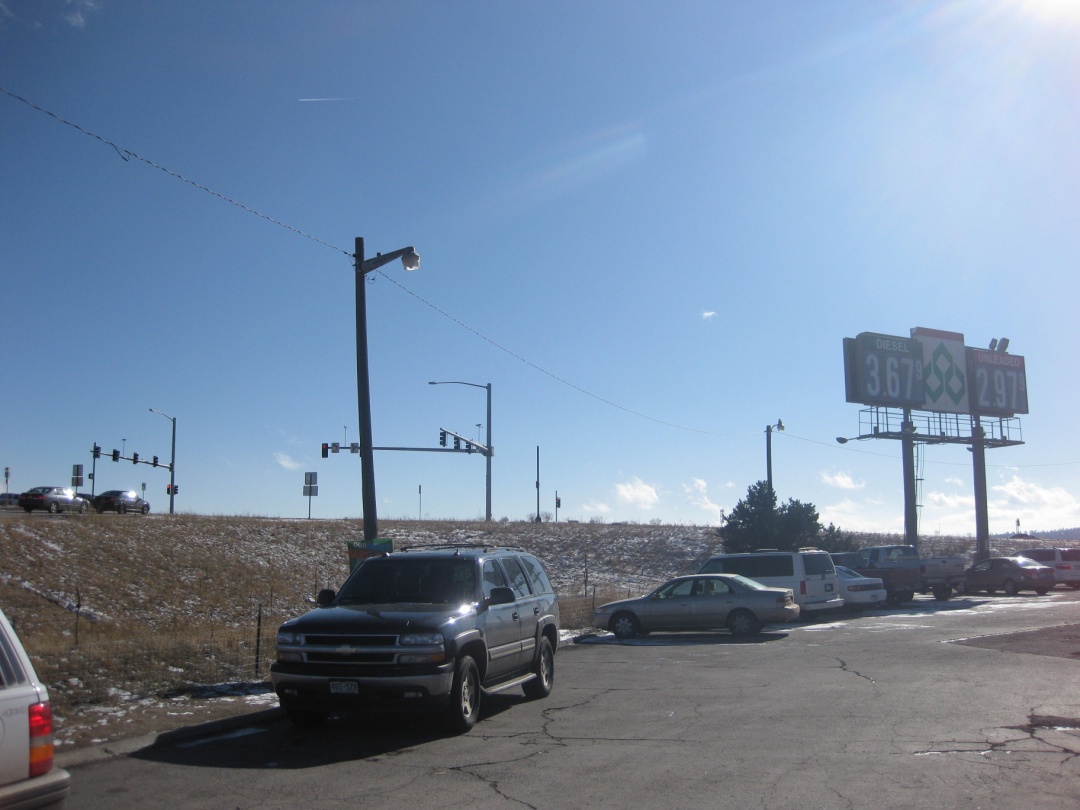 Photograph No. 1.Diamond Shamrock, 1310 West Baptist Road, Monument, Colorado – FINDS, LUST, LUST TRUST, UST, AST.  View looking south/southeast towards Baptist Road intersection.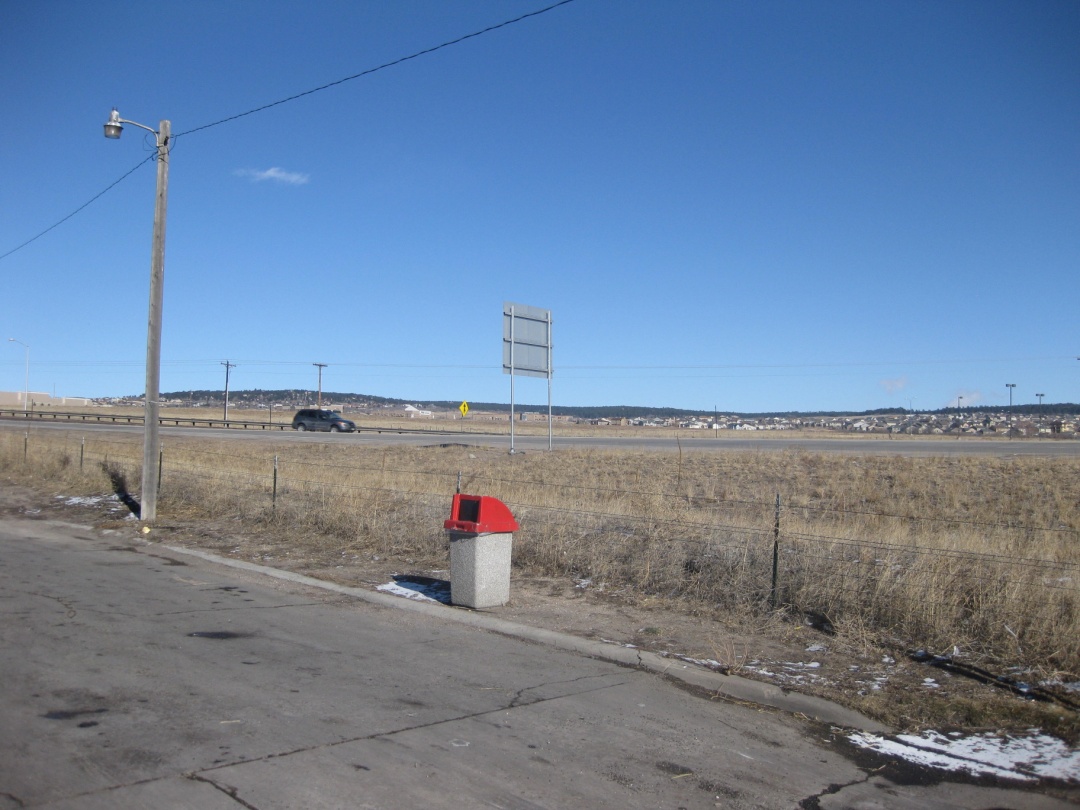 Photograph No. 2.Diamond Shamrock, 1310 West Baptist Road, Monument, Colorado – FINDS, LUST, LUST TRUST, UST, AST.  View looking northeast towards I-25.  CDOT ROW fence visible directly behind trash can.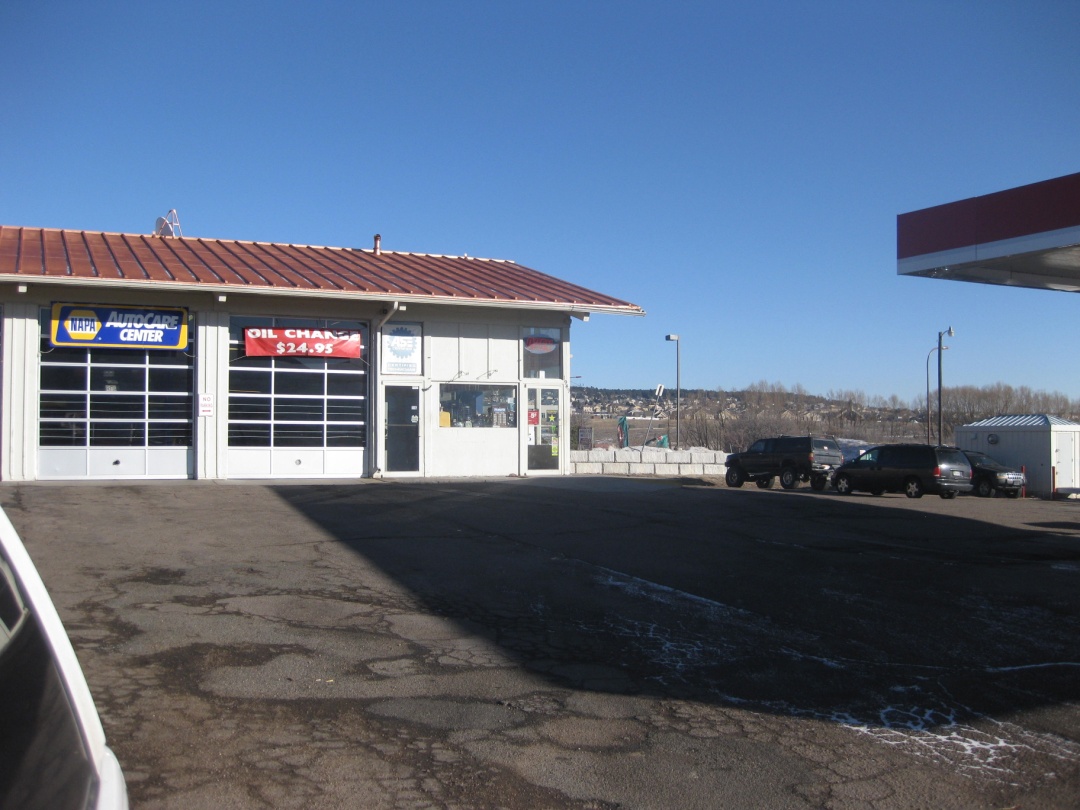 Photograph No. 3.Amoco Gas Station (currently Conoco), 1949 Woodmoor Drive, Monument, Colorado – LUST, LUST TRUST, FINDS, UST.  Looking east at front of building.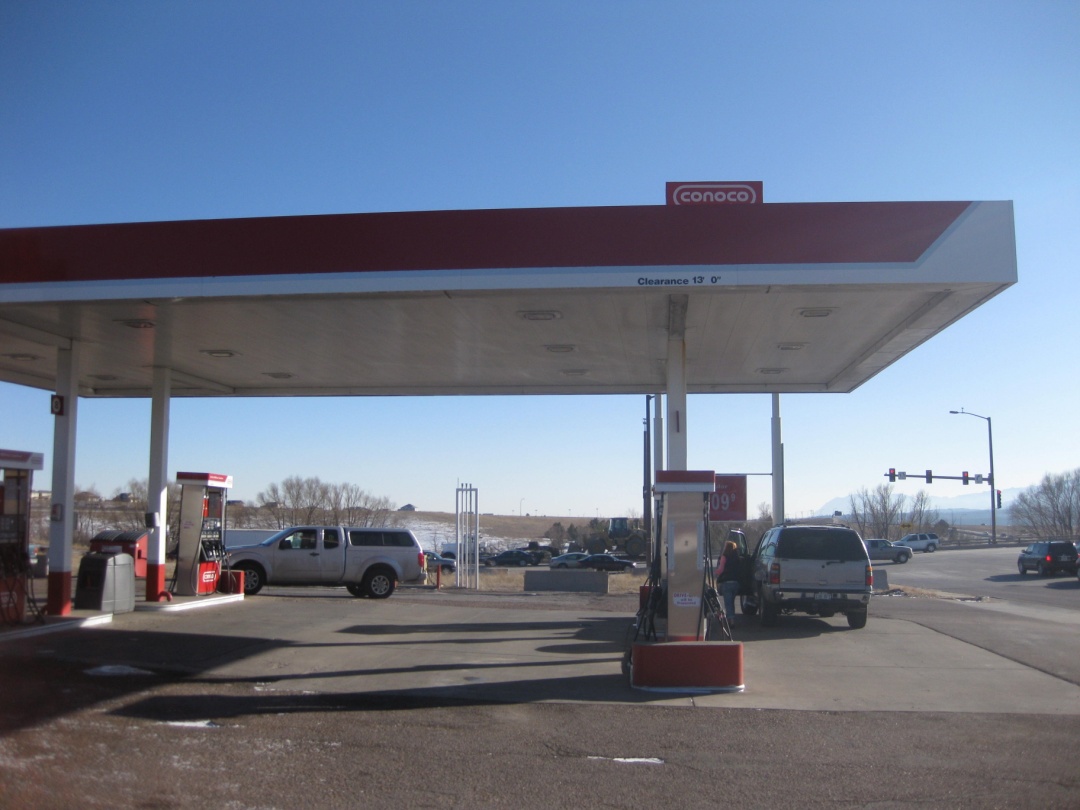 Photograph No. 4.Amoco Gas Station (currently Conoco), 1949 Woodmoor Drive, Monument, Colorado – LUST, LUST TRUST, FINDS, UST.  Looking south at canopy indicating currently a Conoco.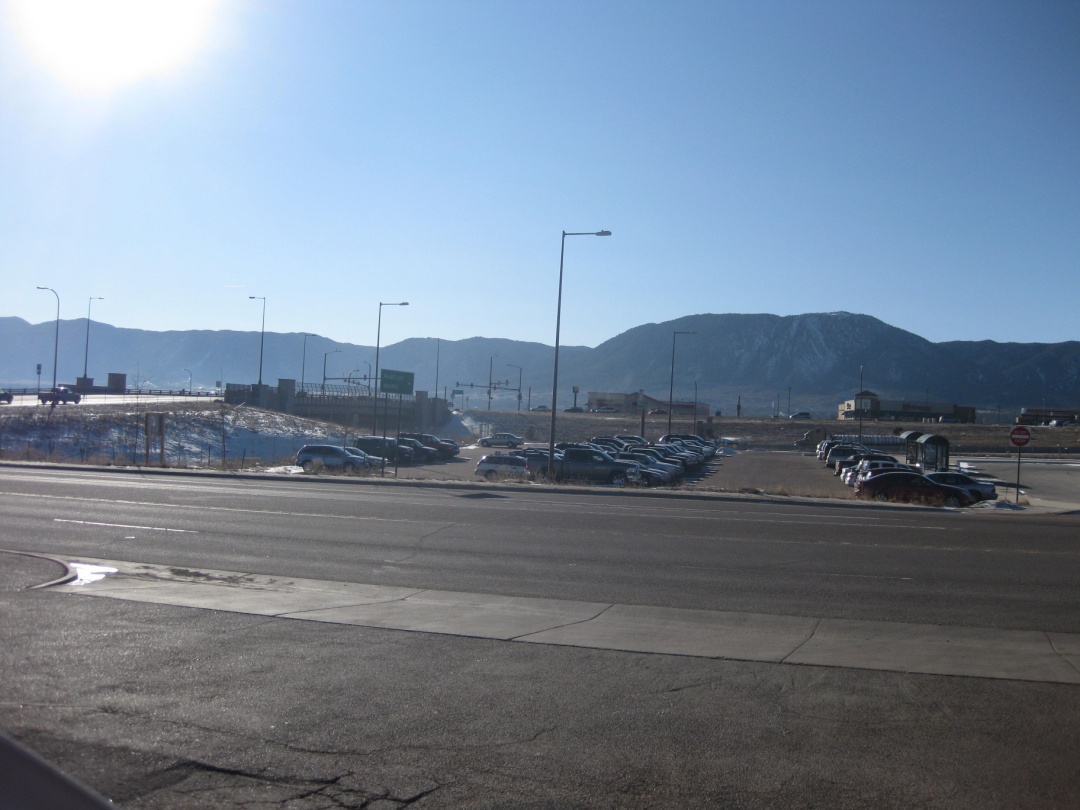 Photograph No. 5.Amoco Gas Station (currently Conoco), 1949 Woodmoor Drive, Monument, Colorado – LUST, LUST TRUST, FINDS, UST.  Looking west towards I-25.  Parking lot between site and CDOT ROW visible across Woodmoor Drive.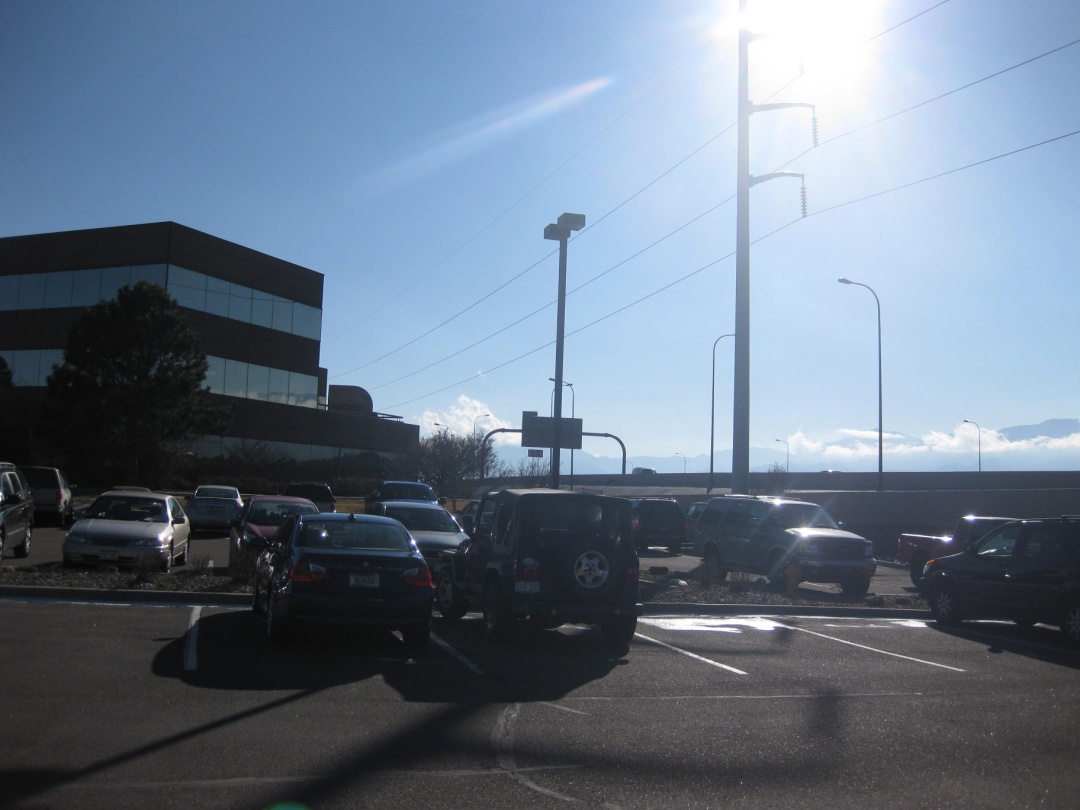 Photograph No. 6.Woodman Office Complex, 7150 Campus Drive, Colorado Springs, Colorado – ERNS.  Omnipoint Corporation, 7150 Campus Drive, Suite 155, Colorado Springs, Colorado – RCRA-CESQG, FINDS.  Looking south towards north side of building from parking lot.